Заявка на лицензию Министерства КультурыПеречень работ, составляющих деятельность по сохранению объектов культурного наследия (памятников истории и культуры) народов Российской Федерации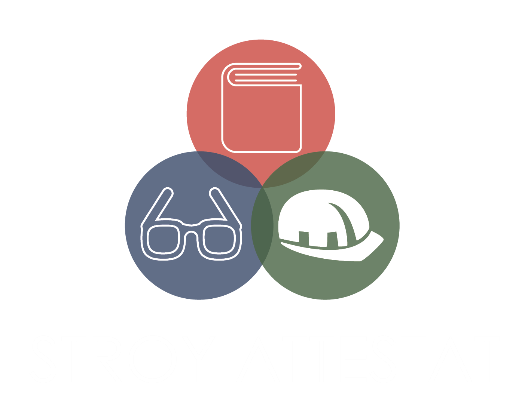 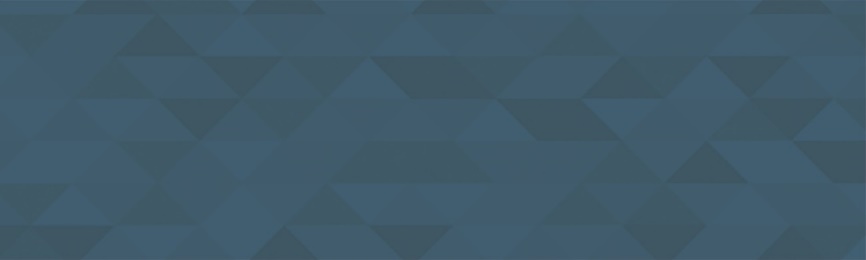 ООО «СТРОЙ-АТТЕСТАТ МСК»САЙТ: story-attestat.ruЮридический адрес: 125367 ,г. Москва, Волоколамское шоссе, д. 45 пом. 5.Фактический адрес: 125252, г. Москва, ул. Зорге, д. 9e-mail: sales@stroy-attestat.ruР/счет № 40702810402980000079 в  ОАО «Альфа-Банк» ИНН 7734706554,   КПП 773301001,    ОГРН 1137746742979   Вид деятельностиV1. Разработка проектной документации по консервации, ремонту, реставрации, приспособлению и воссозданию объектов культурного наследия (памятников истории и культуры) народов Российской Федерации.2. Разработка проектной документации по инженерному укреплению объектов культурного наследия (памятников истории и культуры) народов Российской Федерации.3. Реставрация и воссоздание наружных и внутренних декоративно-художественных покрасок.4. Реставрация, консервация и воссоздание штукатурной отделки.5. Реставрация, консервация и воссоздание архитектурно-лепного декора.6. Реставрация, консервация и воссоздание поверхности из искусственного мрамора. 7. Ремонт, реставрация и воссоздание кровель.8. Ремонт, реставрация и воссоздание металлических конструкций.9. Ремонт, реставрация и воссоздание оконных и дверных приборов.10. Ремонт, реставрация, консервация и воссоздание деревянных конструкций и деталей.11. Реставрация и воссоздание резьбы по деревянным конструкциям.12. Реставрация и воссоздание паркетных полов.13. Ремонт, реставрация и консервация ограждающих конструкций и распорных систем.14. Ремонт, реставрация, консервация и воссоздание оснований и фундаментов.15. Ремонт, реставрация, консервация и воссоздание кладок, конструкций.16. Реставрация, консервация и воссоздание мебели.17. Реставрация, консервация и воссоздание резьбы по дереву.18. Реставрация, воссоздание и консервация тканей, гобеленов и ковров.19. Реставрация и воссоздание осветительных приборов.20. Реставрация и воссоздание деталей из черного и цветных металлов.21. Реставрация и воссоздание позолоты.22. Реставрация и воссоздание керамического декора.23. Реставрация и воссоздание мозаики.24. Реставрация и воссоздание янтарного набора.25. Реставрация и воссоздание графики.26. Реставрация, консервация и воссоздание монументальной живописи.27. Реставрация, консервация и воссоздание станковой живописи.28. Реставрация, консервация и воссоздание скульптуры.29. Реставрация и воссоздание исторического ландшафта и произведений садово-паркового искусства.30. Приспособление инженерных систем и оборудования.31. Приспособление систем электрообеспечения.